                                                     Физ.химия+коллоидная химия1 задача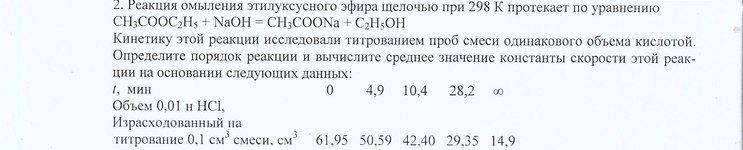 2 задача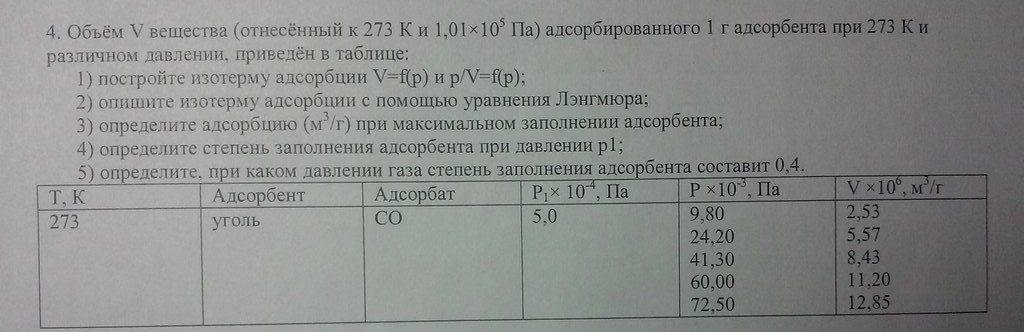 3 задача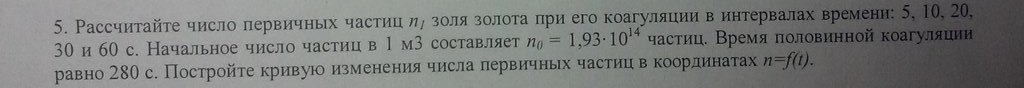 Решить подробно, в ворде! На всех необходимых графиках ВСЁ подписать,  построить их максимально правильно и грамотно!